The NeverEnding Tunnel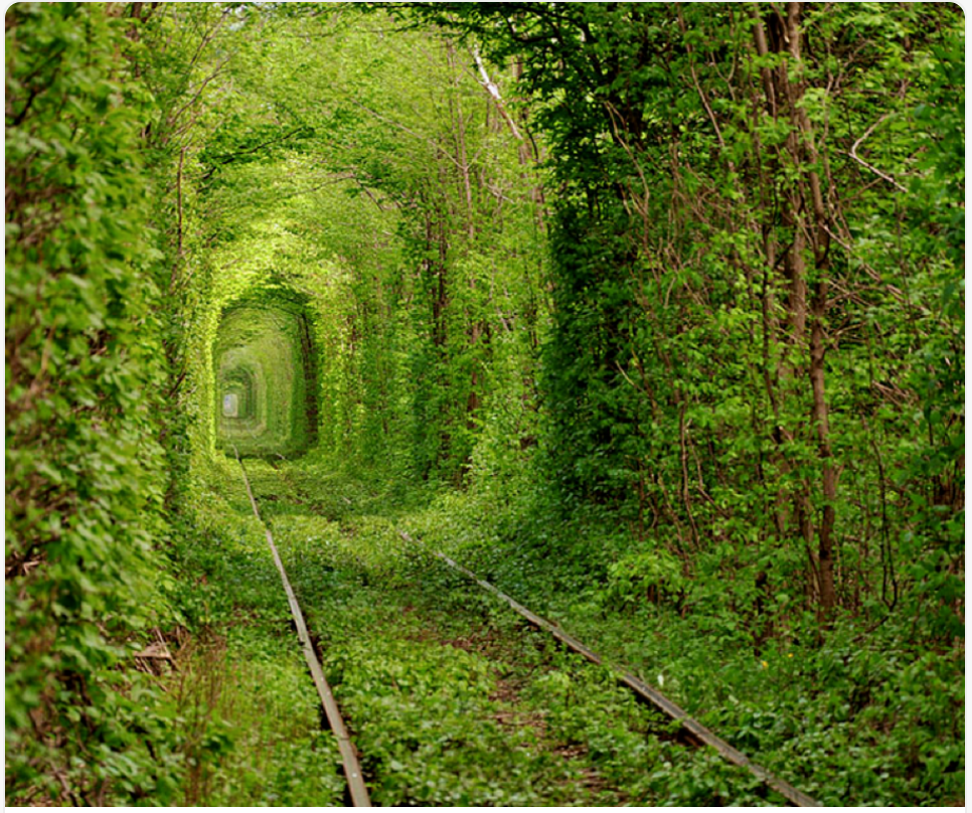 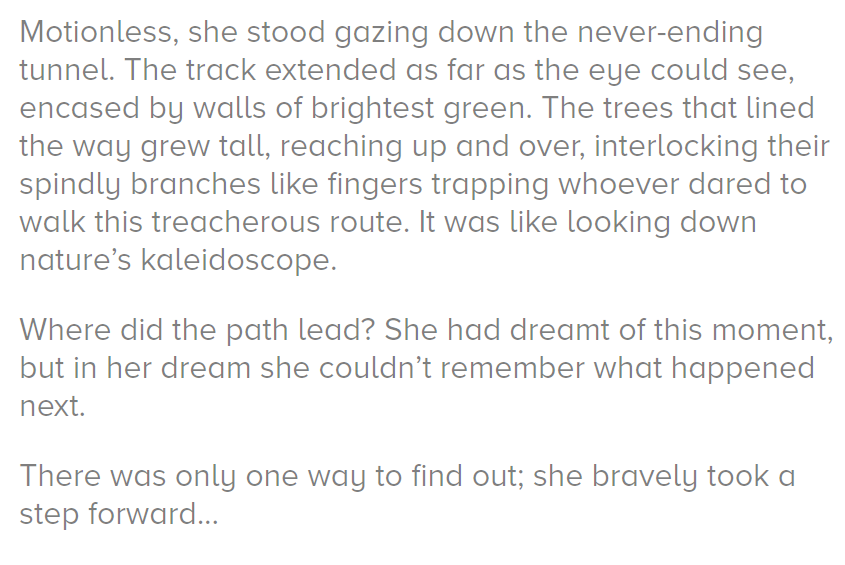 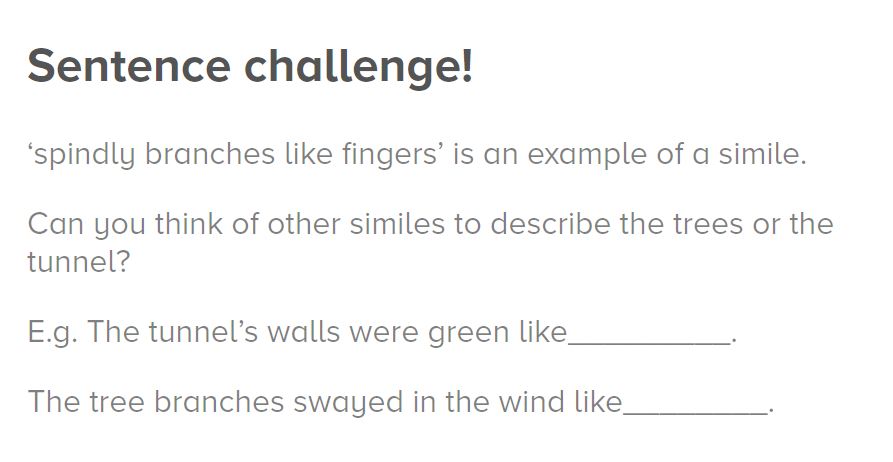 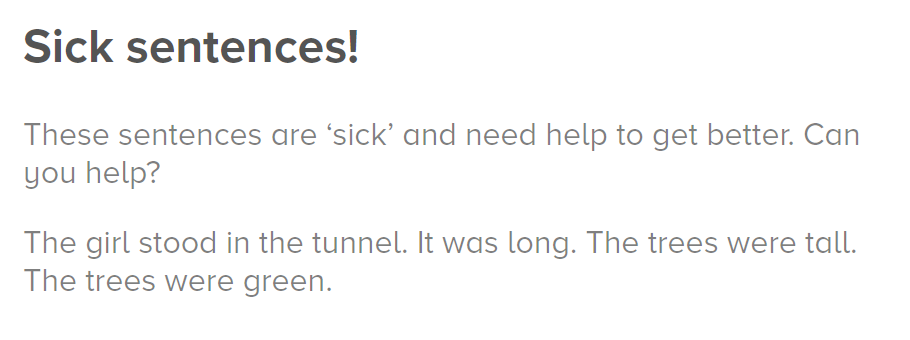 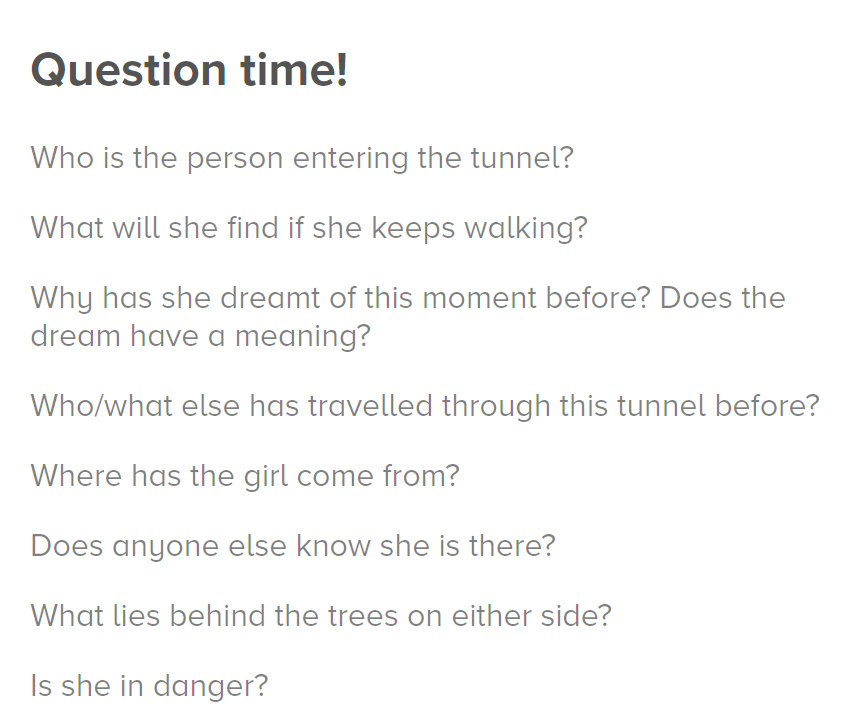 